Comunicado de ImprensaLeiria, 9 de janeiro de 2020Dias 11, 18 e 25 de janeiro, entre as 19h00 e as 19h45LeiriaShopping promove a culturaNo âmbito da candidatura de Leiria a Capital Europeia da Cultura, o LeiriaShopping vai ser palco de uma agenda preenchida de atuações musicais, integradas na Rede Cultura 2027.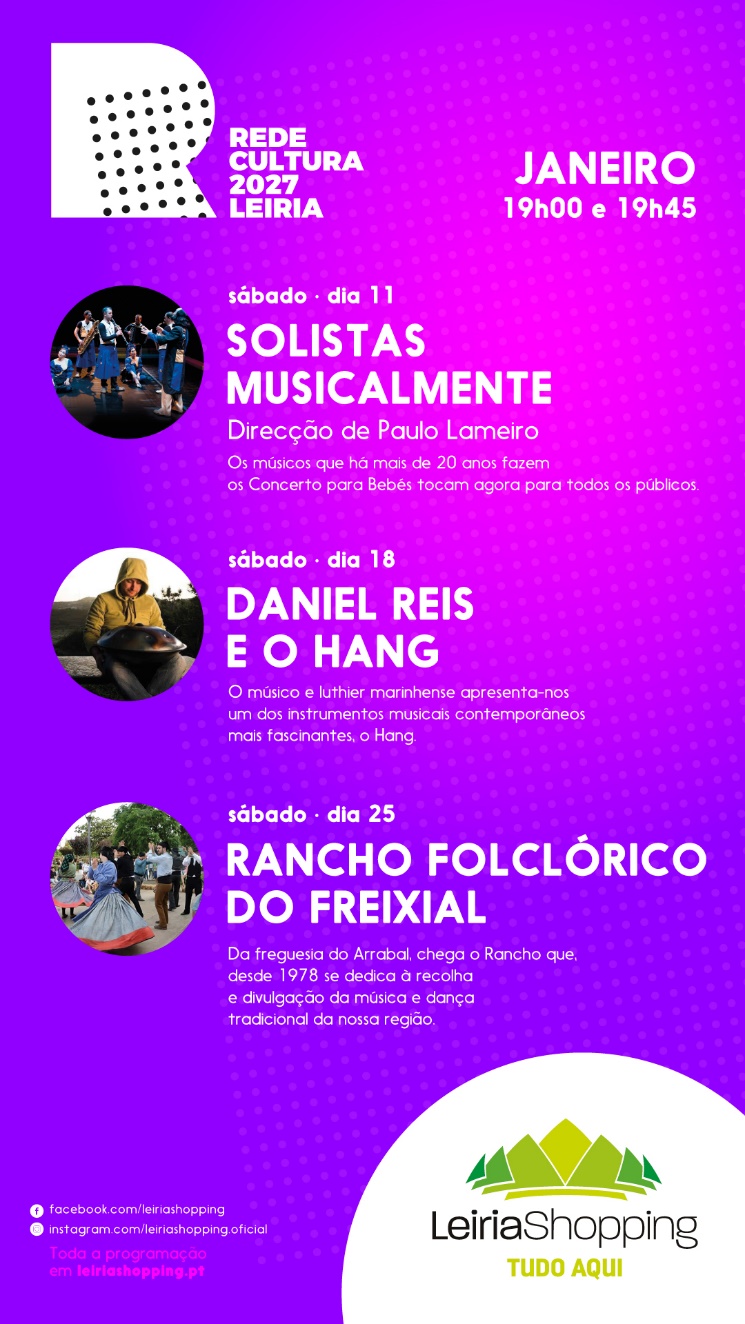 Durante o mês de janeiro, entre as 19h00 e as 19h45, o Centro recebe três dos agentes culturais da Rede, que visam mobilizar os visitantes para esta causa.A primeira atuação acontece já no próximo dia 11 de janeiro, com os Solistas Musicalmente, dirigidos por Paulo Lameiro, num concerto que promete agradar a miúdos e graúdos.No dia 18 de janeiro, sobe ao palco Daniel Reis e o Hang, onde o músico marinhense vai dar a conhecer aos visitantes as maravilhas de um dos instrumentos musicais contemporâneos mais fascinantes, o Hang. Para terminar em grande a programação musical da Rede Cultura 2027 no LeiriaShopping, no dia 25 de janeiro é a vez do Rancho Folclórico do Freixial fazer as delícias dos visitantes, promovendo a música e a dança tradicional de Leiria. Concebida especialmente para a candidatura de Leiria a Capital Europeia da Cultura, a Rede Cultura 2027 consiste na criação, conhecimento e disseminação artística e cultural, constituída por 26 cidades e vilas, que se uniram para promover os recursos artísticos e culturais no seu território. Desta iniciativa fazem parte agentes culturais que atuam na região para promover a causa cultural. Sobre o LeiriaShoppingO LeiriaShopping foi inaugurado em março de 2010 e é o maior centro comercial da região de Leiria, sendo hoje uma referência na cidade e uma plataforma de grandes fluxos de população provenientes da cidade e de uma extensa área envolvente. Com 119 lojas distribuídas por dois pisos, inúmeras insígnias de referência, 19 restaurantes, um Hipermercado Continente, estacionamento gratuito, Cinema e 2 espaços para diversão infantil, o Centro Comercial oferece ao consumidor o que de melhor há na cidade. A par da experiência única de compras e de lazer que oferece aos seus clientes, o LeiriaShopping assume a responsabilidade de dar um contributo positivo para um mundo mais sustentável, trabalhando ativamente para um desempenho excecional nas áreas ambiental e social.  Consulte as novidades do LeiriaShopping em www.leiriashopping.pt, na mobile app (ios e android) e www.promofans.pt.Para mais informações por favor contactar:Lift Consulting – Helena Rocha
M: +351 917 176 862 | helena.rocha@lift.com.pt  